Dzień dobry.
Dziękuje za nadesłane zadania.
Osoba o nr 7 otrzymała ocenę bardzo dobry, a osoba o nr 11 ocenę dobry, 
osoba o nr 10 dostała ocenę bardzo dobry z aktywności. 
Lekcja 3
Temat: Analiza wykresów ruchów prostoliniowych: jednostajnego i jednostajnie zmiennego. Na tej lekcji będziemy dalej mówić o ruchach prostoliniowych: 
a) jednostajnych
b) zmiennych – ściśle o ruchach prostoliniowych jednostajnie przyspieszonych.Interesują nas dwa rodzaje wykresów: wykres zależności prędkości od czasu, czyli v(t)(w tym celu obejrzyj filmik https://www.youtube.com/watch?v=oewcLksPVCA 
- do 9 min.)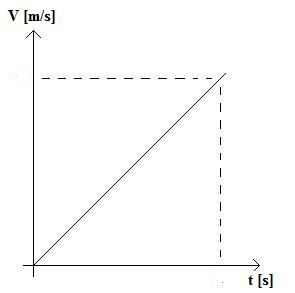 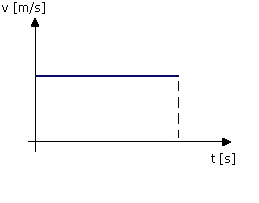         jest to wykres zależności		         jest to wykres zależności
	   prędkości od czasu			         prędkości od czasu dla
        dla ruchu jednostajnego		         ruchu jednostajnie przyspieszonegowykres zależności drogi od czasu, czyli s(t)
(w tym celu obejrzyj filmik https://www.youtube.com/watch?v=lW358txnj1k 
- do 11 min.)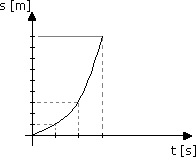 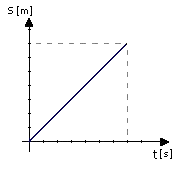        jest to wykres zależności		         jest to wykres zależności
       drogi od czasu 			                   drogi od czasu dla
       dla ruchu jednostajnego 		         ruchu jednostajnie przyspieszonegoNapisz na podstawie przesłanego materiału notatkę z lekcji w zeszycie.Zadanie domowe:zad. 4 str. 151
zad. 5 a,b str. 151
zad. 6 a,b str. 151Zadanie domowe powinni zrobić WSZYSCY uczniowie w zeszytach przedmiotowych (sprawdzę po powrocie do szkoły), a TYLKO uczniów o numerach 1, 2, 6 
proszę o odesłanie mi rozwiązanych zadań na adres mailowy: ktkocz.lyski2020@gmail.comdo wtorku do godz. 18.Pozdrawiam.
K.T.